Unit 5 Lesson 8: Position, Speed, and Direction1 Distance, Rate, Time (Warm up)Student Task StatementAn airplane moves at a constant speed of 120 miles per hour for 3 hours. How far does it go?A train moves at constant speed and travels 6 miles in 4 minutes. What is its speed in miles per minute?A car moves at a constant speed of 50 miles per hour. How long does it take the car to go 200 miles?2 Going Left, Going RightStudent Task Statement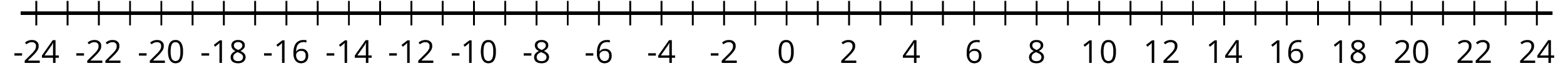 After each move, record your location in the table. Then write an expression to represent the ending position that uses the starting position, the speed, and the time. The first row is done for you.How can you see the direction of movement in the expression?Using a starting position , a speed , and a time , write two expressions for an ending position. One expression should show the result of moving right, and one expression should show the result of moving left.3 VelocityImages for Launch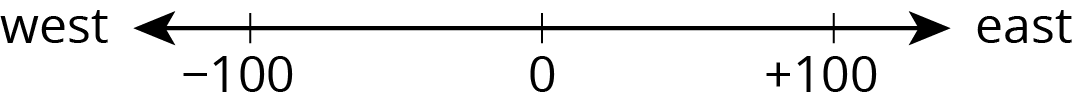 Student Task StatementA traffic safety engineer was studying travel patterns along a highway. She set up a camera and recorded the speed and direction of cars and trucks that passed by the camera. Positions to the east of the camera are positive, and to the west are negative.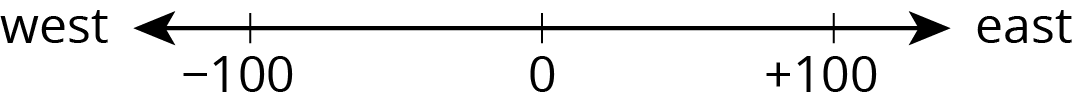 Vehicles that are traveling towards the east have a positive velocity, and vehicles that are traveling towards the west have a negative velocity.Complete the table with the position of each vehicle if the vehicle is traveling at a constant speed for the indicated time period. Then write an equation.If a car is traveling east when it passes the camera, will its position be positive or negative 60 seconds after it passes the camera? If we multiply two positive numbers, is the result positive or negative?If a car is traveling west when it passes the camera, will its position be positive or negative 60 seconds after it passes the camera? If we multiply a negative and a positive number, is the result positive or negative?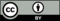 © CC BY Open Up Resources. Adaptations CC BY IM.starting
positiondirectionspeed
(units per
second)time
(seconds)ending
position
(units)  expression  0right53+150left460right280right620left1.15velocity
(meters per
second)time after passing
the camera
(seconds)ending
position
(meters)equation
describing
the position+25+10+250-20+30+32+40-35+20+280